RECOMENDED BRUSHES FOR YOUR DOGwww.groomers-oneline.com   Tel: 08452307997Groomers Medium Slicker Brush 				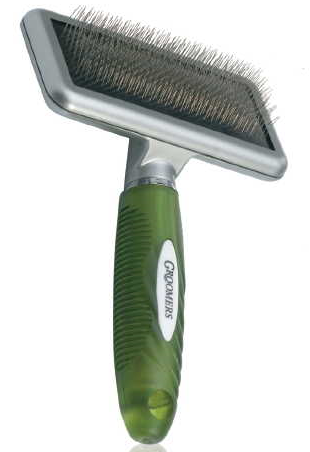 http://www.groomers-online.com/product.php/900/groomers-medium-slicker-brush Product Code: GMS01  							Price £6.99 --------------------------------------------------------------------------------------------------------------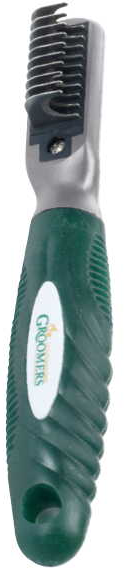 Groomers Mattie http://www.groomers-online.com/product.php/2190/groomers-mattie- Product Code: GF011      							Price £7.99 ----------------------------------------------------------------------------------------------------------------  Groomers Moulting Combhttp://www.groomers-online.com/product.php/3468/groomers-moulting-comb 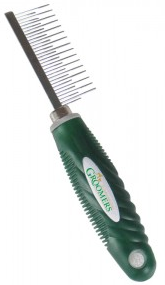 Product Code: GMTC   							Price £5.90